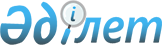 О внесении изменений в приказ Министра образования и науки Республики Казахстан от 12 июня 2009 года № 289 "Об утверждении формы справки, выдаваемой лицам, не завершившим образование"
					
			Утративший силу
			
			
		
					Приказ Министра образования и науки Республики Казахстан от 18 марта 2020 года № 112. Зарегистрирован в Министерстве юстиции Республики Казахстан 27 марта 2020 года № 20175. Утратил силу приказом Министра образования и науки Республики Казахстан от 7 июня 2021 года № 277.
      Сноска. Утратил силу приказом Министра образования и науки РК от 07.06.2021 № 277 (вводится в действие по истечении десяти календарных дней после дня его первого официального опубликования).
      В целях реализации подпункта 23) статьи 5 Закона Республики Казахстан "Об образовании" ПРИКАЗЫВАЮ:
      1. Внести в приказ Министра образования и науки Республики Казахстан от 12 июня 2009 года № 289 "Об утверждении формы справки, выдаваемой лицам, не завершившим образование" (зарегистрирован в Реестре государственной регистрации нормативных правовых актов под № 5717, опубликован в информационно-правовой системе "Әділет" 8 июля 2009 года) следующие изменения:
      Форму справки, выдаваемой лицам, не завершившим образование, утвержденной указанным приказом, изложить в редакции, согласно приложению к настоящему приказу;
      приложение 3 к справке, выдаваемой лицам, не завершившим высшее и послевузовское образование, исключить.
      2. Департаменту высшего и послевузовского образования Министерства образования и науки Республики Казахстан в установленном законодательством Республики Казахстан порядке обеспечить:
      1) государственную регистрацию настоящего приказа в Министерстве юстиции Республики Казахстан;
      2) размещение настоящего приказа на интернет-ресурсе Министерства образования и науки Республики Казахстан после его официального опубликования;
      3) в течение десяти рабочих дней после государственной регистрации настоящего приказа представление в Юридический департамент Министерства образования и науки Республики Казахстан сведений об исполнении мероприятий, предусмотренных подпунктами 1) и 2) настоящего пункта.
      3. Контроль за исполнением настоящего приказа возложить на вице-министра образования и науки Республики Казахстан Дауленова М.М.
      4. Настоящий приказ вводится в действие по истечении десяти календарных дней после дня его первого официального опубликования.              Форма справки, выдаваемой лицам, не завершившим образование
                               Республика Казахстан
                               Герб Казахстана
                               Справка №
      Выдана гр. ______________________________________________________________________
                         (фамилия, имя, отчество (при его наличии))
в том, что он (а) обучался (лась) с "___" ___________ 20___ г. по "___" ___________ 20___ г.
в ______________________________________________________________________________
(наименование организации образования, местонахождение,
_______________________________________________________________________________
________________________________________________________________________________
                         специальность, форма обучения)
За время обучения гр._____________________________________________________________
                               (фамилия, имя, отчество (при его наличии))
изучил (а) следующие дисциплины (учебные предметы), сдал (а) зачеты и экзамены, получил
(а) годовые (итоговые) оценки в соответствии с нижеследующими приложениями 1, 2:
1 - основное среднее образование;
2 - техническое и профессиональное образование, послесреднее образование.
Руководитель организации образования
Ф.И.О. _________________________________________________________________________
                                     (подпись)
М.П.
Регистрационный номер ___________ Дата выдачи "___" __________ 200__ г.
					© 2012. РГП на ПХВ «Институт законодательства и правовой информации Республики Казахстан» Министерства юстиции Республики Казахстан
				
      Министр образования и науки
Республики Казахстан 

А. Аймагамбетов
Приложение
к приказу Министра
образования и науки
Республики Казахстан
от 18 марта 2020 года № 112Утверждена
приказом Министра
образования и науки
Республики Казахстан
от 12 июня 2009 года № 289Форма